РОССИЙСКАЯ ФЕДЕРАЦИЯ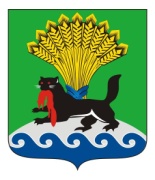 ИРКУТСКАЯ ОБЛАСТЬИРКУТСКОЕ РАЙОННОЕ МУНИЦИПАЛЬНОЕ ОБРАЗОВАНИЕАДМИНИСТРАЦИЯПОСТАНОВЛЕНИЕот «_30__»______05_______ 20____г.					            №____269___О внесении изменений в постановление администрации Иркутского районного муниципального образования от 18.11.2014 № 4732 «О порядке приемки отдельных видов выполненных работ, оказанных услуг по муниципальным контрактам, заключенным заказчиками Иркутского районного муниципального образования»В соответствии со статьей 94 Федерального закона от 05.04.2013 № 44-ФЗ «О контрактной системе в сфере закупок товаров, работ, услуг для обеспечения государственных и муниципальных нужд», распоряжением администрации Иркутского районного муниципального образования от 11.02.2019 № 12 «Об утверждении структуры Комитета по управлению муниципальным имуществом и жизнеобеспечению администрации Иркутского районного муниципального образования», руководствуясь статьями 39, 45, 54 Устава Иркутского районного муниципального образования, администрация Иркутского районного муниципального образованияПОСТАНОВЛЯЕТ:1. Внести изменения в постановление администрации Иркутского районного муниципального образования от 18.11.2014 № 4732 «О порядке приемки отдельных видов выполненных работ, оказанных услуг по муниципальным контрактам, заключенным заказчиками Иркутского районного муниципального образования», изложив Приложение № 2 «Состав приемочной комиссии по приемке отдельных видов выполненных работ, оказанных услуг по муниципальным контрактам, заключенным заказчиками Иркутского районного муниципального образования» в редакции приложения к настоящему постановлению. 2. Пункт 1 постановления администрации Иркутского районного муниципального образования от 04.02.2015 № 396 «О внесении изменений в постановление администрации Иркутского районного муниципального образования от 18.11.2014 № 4732 «О порядке приемки отдельных видов выполненных работ, оказанных услуг по муниципальным контрактам, заключенным заказчиками Иркутского районного муниципального образования» и приложение к нему, пункт  2  постановления    администрации     Иркутского    районного   муниципального    образования от  13.04.2016  № 127 «О внесении изменений в постановление администрации Иркутского районного муниципального образования  от  18.11.2014 № 4732  «О   порядке   приемки   отдельных видов выполненных работ, оказанных услуг по муниципальным контрактам, заключенным заказчиками Иркутского районного муниципального образования» и  приложение  к нему признать утратившими силу.3. Отделу   по  организации  делопроизводства  и  работе  с   обращениями граждан организационно-контрольного управления администрации Иркутского районного муниципального образования внести в оригиналы постановлений администрации Иркутского районного муниципального образования от 18.11.2014 № 4732 «О порядке приемки отдельных видов выполненных работ, оказанных услуг по муниципальным контрактам, заключенным заказчиками Иркутского районного муниципального образования»,  от 04.02.2015 № 396 «О внесении изменений в постановление администрации Иркутского районного муниципального образования от 18.11.2014 № 4732 «О порядке приемки отдельных видов выполненных работ, оказанных услуг по муниципальным контрактам, заключенным заказчиками Иркутского районного муниципального образования», от 13.04.2016 № 127 «О внесении изменений в постановление администрации Иркутского районного муниципального образования от 18.11.2014 № 4732 «О порядке приемки отдельных видов выполненных работ, оказанных услуг по муниципальным контрактам, заключенным заказчиками Иркутского районного муниципального образования» информацию о внесении  изменений в правовые акты.4. Контроль исполнения настоящего постановления возложить на первого заместителя Мэра района.Мэр района									              Л.П. Фролов СОСТАВ ПРИЕМОЧНОЙ КОМИССИИ ПО ПРИЕМКЕ ВЫПОЛНЕННЫХ РАБОТ ПО МУНИЦИПАЛЬНЫМ КОНТРАКТАМ, ЗАКЛЮЧЕННЫМ ЗАКАЗЧИКАМИ ИРКУТСКОГО РАЙОННОГО МУНИЦИПАЛЬНОГО ОБРАЗОВАНИЯ НА ВЫПОЛНЕНИЕ КАПИТАЛЬНОГО РЕМОНТА, ТЕКУЩЕГО РЕМОНТА, СТРОИТЕЛЬСТВО ОБЪЕКТОВПервый заместитель Мэра района                                                          И.В. ЖукПриложение к постановлениюадминистрации Иркутского районного муниципального образованияот «___»_________2019 №______«Приложение № 2 Утвержденпостановлением администрации Иркутского районного муниципального образованияот 18 ноября 2014 года  № 4732Заместитель председателя Комитета по управлению муниципальным имуществом и жизнеобеспечению администрации Иркутского районного муниципального образования по капитальному строительствуПредседатель Приемочной комиссии по приемке выполненных работ по муниципальным контрактам, заключенным заказчиками Иркутского районного муниципального образования на выполнение капитального ремонта, текущего ремонта, строительство объектов (далее – Приемочная комиссия);Заместитель главного распорядителя бюджетных средств Заказчика (Заместитель начальника Управления образования администрации Иркутского районного муниципального образования по хозяйственной работе)Заместитель Председателя Приемочной комиссии;Руководитель ЗаказчикаСекретарь Приемочной комиссии;Члены Приемочной комиссии:Начальник отдела капитального строительства Комитета по управлению муниципальным имуществом и жизнеобеспечению администрации Иркутского районного муниципального образования;Главы муниципальных образований Иркутского района или представители администраций поселений Иркутского района (по согласованию);Депутаты Думы поселений Иркутского района (по согласованию);Депутат Думы Иркутского районного муниципального образования соответствующего избирательного округа (по согласованию)».